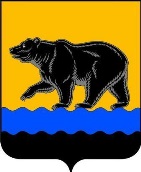 Администрация города НефтеюганскаКОМИТЕТ ФИЗИЧЕСКОЙ КУЛЬТУРЫ И СПОРТА  распоряжениег.НефтеюганскОб объявлении конкурсного отбора кандидатов для включения в резерв управленческих кадров для замещения должностей руководителей муниципальных учреждений, подведомственных Комитету физической культуры и спорта администрации города НефтеюганскаВ соответствии с постановлением администрации города Нефтеюганска от 24.03.2014 № 52-нп «О резерве управленческих кадров организаций для замещения должностей руководителей муниципальных учреждений и муниципальных предприятий муниципального образования город Нефтеюганск»: 1.Объявить конкурсный отбор кандидатов для включения в резерв управленческих кадров для замещения должностей руководителей муниципальных учреждений, подведомственных Комитету физической культуры и спорта администрации города Нефтеюганска (далее – Конкурс). 1.1.Отделу организационно-правового обеспечения комитета физической культуры и спорта администрации города Нефтеюганска (С.А.Тихонова):1.1.1.Организовать проведение Конкурса, заседание комиссии по формированию резерва управленческих кадров для замещения должностей руководителей муниципальных учреждений, подведомственных Комитету физической культуры и спорта администрации города Нефтеюганска.1.1.2.Направить в информационно-аналитический отдел департамента по делам администрации города Нефтеюганска на опубликование объявление о проведении Конкурса для замещения должностей руководителей муниципальных учреждений, подведомственных Комитету физической культуры и спорта администрации города Нефтеюганска в городской еженедельной газете «Здравствуйте, нефтеюганцы!», разместить на официальном сайте органов местного самоуправления города Нефтеюганска в разделе «Власть» -> «Кадровый резерв» –> «Резерв управленческих кадров для замещения должностей руководителей муниципальных учреждений и предприятий» –> Комитет физической культуры и спорта».1.1.3.Направить в информационно-аналитический отдел департамента по делам администрации города Нефтеюганска на размещение распоряжение комитета физической культуры и спорта администрации города Нефтеюганска «Об объявлении конкурсного отбора кандидатов для включения в резерв управленческих кадров для замещения должностей руководителей муниципальных учреждений, подведомственных Комитету физической культуры и спорта администрации города Нефтеюганска» на официальном сайте органов местного самоуправления города Нефтеюганска в разделе «Деятельность» -> «Физическая культура и спорт» –> «Приказы комитета физической культуры и спорта».            2.Контроль исполнения распоряжения оставляю за собой.Председатель комитета                                                                    Ю.И.Рудзинский                                                                                   Лист согласованияк проекту распоряжения Комитета физической культуры и спорта администрации города Нефтеюганска «Об объявлении конкурсного отбора кандидатов для включения в резерв управленческих кадров для замещения должностей руководителей муниципальных учреждений, подведомственных Комитету физической культуры и спорта администрации города Нефтеюганска»1.Визы:2.Проект разработан: начальником отдела организационно-правового обеспечения комитета С.А.Тихоновой  ________________тел. 8 (3463) 228 2583.Примечание (замечания):4.Рассылка:департамент по делам администрации города Нефтеюганскаюридическо-правовое управление администрации города Нефтеюганска      27.03.2018         № 57-рподпись,дата согласованияинициалы, фамилияЗаместитель председателя А.С.ТычинаНачальник отдела организационно-правового обеспечения, подготовившего проектС.А.Тихонова